KEARSLEY HIGH SCHOOLGIRLS VARSITY GOLFKearsley High School Girls Varsity Golf ties Flushing High School 217-217Monday, September 24, 20183:00 PM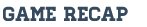 The Kearsley girls varsity golf team suffered a tough loss to Flushing Monday at the Flint Elks. Both schools shot a team score of 217. In this situation, the fifth score breaks the tie. That put Flushing on top and gave them the win. Scoring for Kearsley were Emma Bishoff 46, Brooklyn Smith 53, Chiny Miles 55, and Trianna Shepherd 63. Scoring for Flushing were Elizabeth Phillips 48, Julia Hagier 55, Ramsey Lechota 56 and Megan Kassuba 58. The loss places Kearsley at 3 and 3 in the Metro league. Kearsley will play Owosso Tuesday, September 25th at Owosso Country Club.